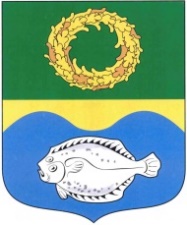 ОКРУЖНОЙ СОВЕТ ДЕПУТАТОВМУНИЦИПАЛЬНОГО ОБРАЗОВАНИЯ«ЗЕЛЕНОГРАДСКИЙ МУНИЦИПАЛЬНЫЙ ОКРУГ КАЛИНИНГРАДСКОЙ ОБЛАСТИ»РЕШЕНИЕот 26 августа 2022 г.                                                                            № 212Зеленоградск                                  О согласовании принятия имущества, находящегося в частной собственности, в муниципальную собственность Зеленоградского муниципального округаЗаслушав и обсудив информацию заместителя главы администрации Зеленоградского муниципального округа Заболотного С.А., в соответствии со статьей 50 Федерального закона от 06.10.2003 № 131-ФЗ «Об общих принципах организации местного самоуправления в Российской Федерации», руководствуясь Положением о порядке приема имущества, находящегося в собственности граждан и юридических лиц, в муниципальную собственность муниципального образования «Зеленоградский городской округ», утвержденного решением окружного Совета депутатов Зеленоградского городского округа от 18.04.2018 № 208, окружной Совет депутатов Зеленоградского муниципального округаРЕШИЛ:1. Согласовать принятие имущества, находящегося в частной собственности, в муниципальную собственность Зеленоградского муниципального округа согласно приложению2. Опубликовать решение в газете «Волна» и разместить на официальном сайте органов местного самоуправления Зеленоградского муниципального округа.3. Решение вступает в силу со дня официального опубликования.Глава Зеленоградского муниципального округа                                        С.В. КулаковПриложение к решению окружного Совета депутатов Зеленоградского муниципального округа  от 26 августа 2022 г. № 212     №п/пНаименованиеимуществаАдрес места нахождения имуществаИндивидуализирующиехарактеристикиимуществаНежилое зданиеКалининградская область, г. Зеленоградск, ул. Московская, д. 4239:05:010118:73, общая площадь74,3 кв.м.,кадастровая стоимость –1 875 071,95 рублей